                    Декларация о соответствии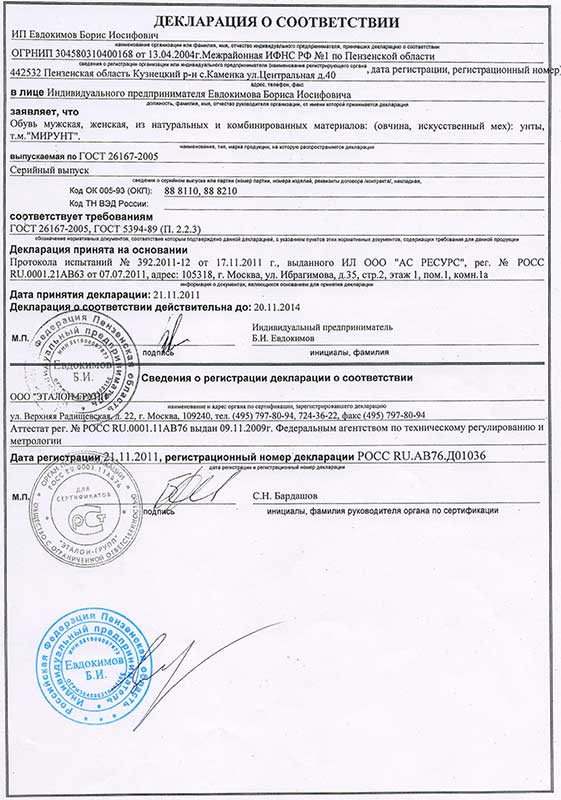 